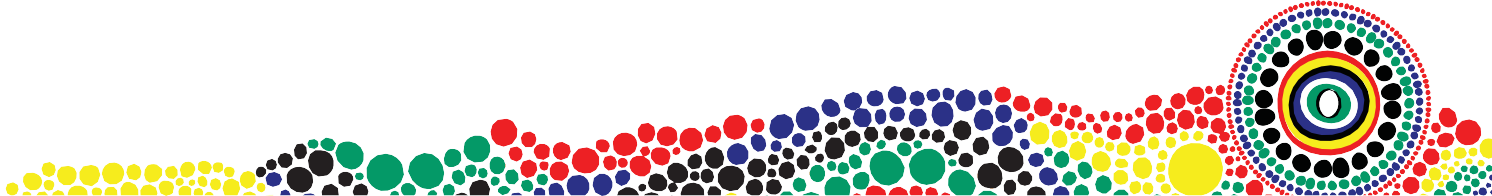 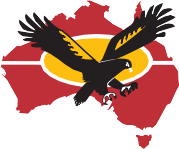 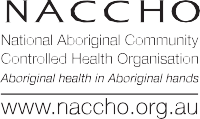 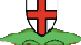 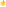 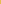 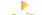 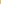 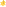 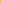 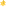 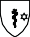 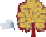 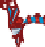 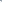 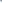 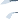 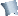 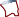 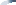 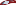 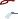 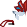 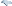 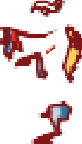 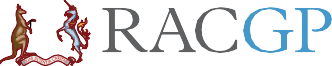 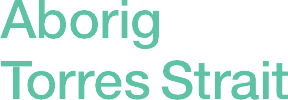 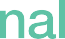 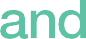 Good practice table: Five steps towards excellent Aboriginal and Torres Strait Islander healthcare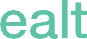 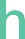 Step 2: Identification of Aboriginal and Torres Strait Islander patientsracgp.org.auStep 22 | Good practice table: Five steps towards excellent Aboriginal and Torres Strait Islander healthcareStep 2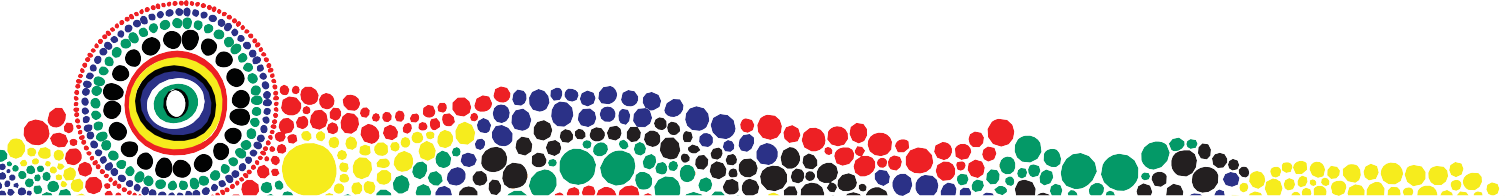 Good practice example	Yes   No	Activity needed	By whom?	By when?	Accreditation – Standards (5th edn)*Best practiceNote – Standards (5th edn): C = Core module, GP = General Practice module, QI = Quality Improvement module*The Royal Australian College of General Practitioners. Standards for general practices. 5th edn. East Melbourne, Vic: RACGP, 2017. Available at www.racgp.org.au/running-a-practice/practice-standards/standards- 5th-edition [Accessed 4 September 2019].20695Good practice table: Five steps towards excellent Aboriginal and Torres Strait Islander healthcare | 3Good practice exampleYesNoActivity neededBy whom?By when?Accreditation – Standards (5th edn)*First stepsStaff understand the importance of asking all patients and accurately documenting Aboriginal and/ or Torres Strait Islander statusC7.1, C2.1Staff can access resources providing information on the purpose and importance of collecting Aboriginal and/or Torres Strait Islander status from all patientsC3.1, C4.1Practice has a standard procedure for asking all patients, ‘Are you of Aboriginal or Torres Strait Islander origin?’ on registration or at subsequent visits if their status is unclear or not recordedC3.1, C3.2, C5.1, C8.1, C7.1Registration forms contain the following options  for a patient’s response to the question ‘Are you of Aboriginal or Torres Strait Islander origin?’:Yes, AboriginalYes, Torres Strait IslanderYes, both Aboriginal and Torres Strait IslanderNoC8.1, C2.1, C7.1Good practice exampleYesNoActivity neededBy whom?By when?Accreditation – Standards (5th edn)*First stepsAboriginal and/or Torres Strait Islander status is entered correctly and promptly in the patient health recordC7.1, C8.1, GP1.6GPs receive notification of a patient’s Aboriginal and/or Torres Strait Islander status before the consultationC1.4, C7.1Information is displayed inviting patients to self- report their Aboriginal and/or Torres Strait Islander statusC2.1, C4.1Good practiceGood practiceGood practiceGood practiceGood practiceGood practiceGood practiceStaff access training if they need to:understand why it is important to ask about Aboriginal and/or Torres Strait Islander statusknow how to ask and respond to a patient’s self- reported statusimprove their confidence to askC5.2, C8.1The practice completes the RACGP clinical audit (quality improvement activity), ‘Identification of Aboriginal and Torres Strait Islander patients in general practice’, and results are reviewedQI1.1, QI1.3Based on the clinical audit, improvement strategies are identified, implemented and reviewed, and the audit is repeated 6–12 months laterQI1.1, C1.6Aboriginal and Torres Strait Islander patients and communities are consulted about what supports identification in the health contextC1.3, QI1.2